SUPPLEMENTAL MATERIALSeTable 1. List of Variable and Endpoint Codes eTable 2. List of Oral Anticoagulant Coding eTable 3. List of Co-Medication Codes/Names eFigure 1. Histograms of Post-Match Propensity Score Distributions 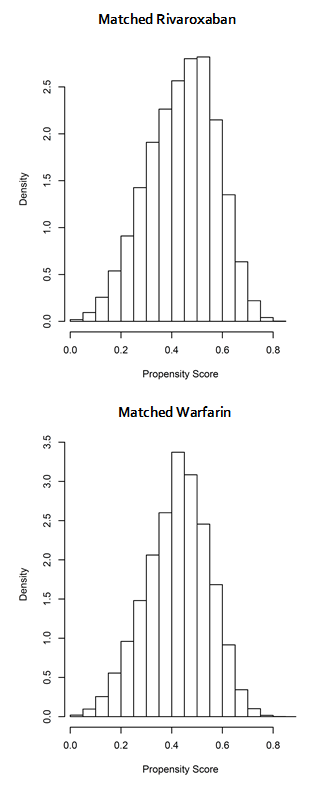 Variable	Code(s)Code DescriptionAtrial fibrillation427.3xICD-9 DiagnosisAtrial fibrillationI48ICD-10 DiagnosisIschemic stroke433.01, 433.11, 433.21, 433.31, 433.81, 433.91, 434.01, 434.11, 434.91, 436.xICD-9 DiagnosisIschemic strokeI63ICD-10 DiagnosisHemorrhagic stroke430.xx-432.xxICD-9 DiagnosisHemorrhagic strokeI60-I62ICD-10 DiagnosisSystemic embolism444.0x, 444.01444.09, 444.1, 444.2x, 444.21, 444.22, 444.8x, 444.81, 444.89,  444.9ICD-9 DiagnosisSystemic embolismI74ICD-10 DiagnosisDeep vein thrombosis451.11, 451.19, 451.2451.81, 451.83, 451.84, 451.89, 451.9, 452, 453.1, 453.2, 453.3, 453.4, 453.40, 453.41, 453.42, 453.82, 453.83, 453.84, 453.85, 453.86, 453.87, 453.89, 453.9ICD-9 DiagnosisDeep vein thrombosisI80-I82ICD-10 DiagnosisPulmonary embolism415.1xICD-9 DiagnosisPulmonary embolismI26ICD-10 DiagnosisMitral stenosis394.0x, 394.2x, 396.0x, 396.1x, 746.5x, 996.02, 996.71ICD-9 DiagnosisMitral stenosisI05, I08.0, I08.1, I08.3, I08.8, I08.9, I34.2, Q23.2ICD-10 DiagnosisHeart valve/complications093.2, 394.x - 397.x, 424.x, 746.3 - 746.6, V42.2, V43.3, 35.2035.22, 35.23, 35.24,35.97ICD-9 Diagnosis and ProcedureHeart valve/complicationsZ95.2-Z95.4T82.0, T82.22, T82.827, T82.837, T82.847, T82.857, T82.867, T82.897, T82.9ICD-10 DiagnosisAortic valve replacement33405, 33406, 33410, 33411, 33412, 33413CPT-4 ProcedureAortic valve replacement33405, 33406, 33410, 33411, 33412, 33413CPT-4 ProcedureTranscatheter aortic valve replacement33361-33369CPT-4 ProcedurePulmonary valve replacement33475CPT-4 ProcedureMitral valve replacement33430CPT-4 ProcedureTricuspid valve replacement33465CPT-4 ProcedureValvotomy/valvuloplasty for mitral stenosis33420, 33422, 33425, 33426, 33427, 92987CPT-4 ProcedureHeart failure398.91, 402.01, 402.11, 402.91, 404.01, 404.03, 404.11, 404.13, 404.91, 404.93, 425.4 - 425.9, 428.xICD-9 DiagnosisHeart failureI09.9, I11.0, I13.0, I13.2, I25.5, I42.0, 142.5-I42.9, I43.x, I50.x, P29.0ICD-10 DiagnosisHypertension401.x, 402.x - 405.xICD-9 DiagnosisHypertensionI10.x, I11.x-I13.x, I15.x, I16.xICD-10 DiagnosisDiabetes mellitus250.0 - 250.3, 250.4 - 250.9ICD-9 DiagnosisDiabetes mellitusE10.0, E10.1, E10.9, E11.0, E11.1, E11.9, E12.0, E12.1, 12.9, E13.0, E13.1, E13.9, E10.2-E10.8, E11.2-E11.8, E12.2-E12.8, E13.2-E13.8, E14.0-E14.9ICD-10 DiagnosisStroke 433.x1, 434.x1, 436ICD-9 DiagnosisStroke I60.x, I61.x, I62.x, I63.x     ICD-10 DiagnosisTransient ischemic attack435.xICD-9 DiagnosisTransient ischemic attackG45.0, G45.1, G45.2, G45.4, G45.8, G45.9ICD-10 DiagnosisBariatric surgery43842, 43843, 43845-43858, 43631-43635, 43659, 43770-43775, 43886-43999, S2083CPT-4 ProcedureBariatric surgery43842, 43843, 43845-43858, 43631-43635, 43659, 43770-43775, 43886-43999, S2083CPT-4 ProcedurePeripheral vascular disease440.0, 440.1, 440.2, 440.20, 440.21, 440.22, 440.23, 440.29, 440.4, 443.8, 443.81, 443.82, 443.89, 443.9ICD-9 DiagnosisPeripheral vascular diseaseE08.51, E08.52, E09.51, E09.52, E10.51, E10.52, E11.51, E11.52, E13.51, E13.52, I70.0, I70.1, I70.201, I70.202, I70.203, I70.208, I70.209, I70.211, I70.212, I70.213, I70.218, I70.219, I70.221, I70.222, I70.223, I70.228, I70.229, I70.231, I70.232, I70.233, I70.234, I70.235, I70.238, I70.239, I70.241, I70.242, I70.243, I70.244, I70.245, I70.248, I70.249, I70.25, I70.291, I70.292, I70.293, I70.298, I70.299, I70.92, I73.81, I73.89, I73.9, I79.1, I79.8ICD-10 DiagnosisMyocardial infarction410.01, 410.11, 410.21, 410.31, 410.41, 410.51, 410.61, 410.71, 410.81, 410.91, 412ICD-9 DiagnosisMyocardial infarctionI21, I21.0, I21.01, I21.02, I21.09, I21.1, I21.11, I21.19, I21.2, I21.21, I21.29, I21.3, I21.4, I22, I22.0, I22.1, I22.2, I22.8, I22.9, I23, I23.0, I23.1, I23.2, I23.3, I23.4, I23.5, I23.6, I23.7, I23.8, I25.2ICD-10 DiagnosisPercutaneous coronary intervention00.60, 00.61, 00.62, 00.63, 00.64, 00.65, 00.66, 00.67, 00.68, 36.0x, 36.03, 36.04, 36.06, 36.07, 36.09, 39.50, 92928, 92929, 92933, 92934, 92937, 92938, 92941, 92943, 92944, 92980, 92981, 92982,92984, 92995, 92996, C9600, C9601,C9602, C9603,C9604, C9605,C9606, C9607,C9608, G0290,G0291ICD-9 Procedure/CPT-4/HCPCSPercutaneous coronary intervention0270, 0271, 0272,0273, 027F, 027G,027H, 027J, 027K,027L, 027P, 027Q,027R, 027S, 027T,027U, 027V, 027W,027X, 02C0, 02C1,02C2, 02C3, 02CP,02CQ, 02CR, 02CS,02CT, 02CV, 02CW,0370 – 0379, 037A – 037D, 037F – 037H,037J – 037N, 037P – 037V, 03CM3ZZ, 03CN3ZZ, 03CP3ZZ, 03CQ3ZZ, 0470 – 0479, 047A – 047F, 047H, 047J – 047N, 047P – 047W, 047Y,0570 – 0579, 057A – 057D, 057F – 057H,057L – 057N, 057P – 057T, 057V, 057Y,0670 – 0673, 0675 – 0679, 067B – 067D,067F – 067H, 067J, 067M – 067N, 067P – 067T, 067V, 067Y, 3E07017, 3E070PZ,3E07317, 3E073PZ,4A030B1, 4A030BF,4A033B1, 4A033BF,4A040B1, 4A040B3,4A043B1, 4A043B3,4A140B1, 4A140B3,4A143B1, 4A143B3, 92928, 92929, 92933, 92934, 92937, 92938, 92941, 92943,92944, 92980, 92981, 92982,92984, 92995, 92996, C9600, C9601,C9602, C9603,C9604, C9605,C9606, C9607,C9608, G0290,G0291ICD-10 Procedure/CPT-4/HCPCSCoronary artery bypass grafting36.1x, 33510, 33511,33512, 33513, 33514, 33516, 33517, 33518, 33519, 33521, 33522, 33523, 33533, 33534, 33535, 33536, 33572, S2205, S2206, S2207, S2208, S2209, G8158, G8159ICD-9 Procedure/CPT-4/HCPCSCoronary artery bypass grafting0210x, 0211x, 0212x, 0213x, 33510, 33511,33512, 33513, 33514, 33516, 33517, 33518, 33519, 33521, 33522, 33523, 33533, 33534, 33535, 33536, 33572, S2205, S2206, S2207, S2208, S2209, G8158, G8159ICD-10 Procedure/ CPT-4/HCPCSGastrointestinal bleedingPer Cunningham AlgorithmICD-9 DiagnosisGastrointestinal bleedingPer Cunningham Algorithm cross-walked using CMS General Equivalence Mapping from cms.govICD-10 DiagnosisAcute kidney injury580.x, 584.xICD-9 DiagnosisAcute kidney injuryN00, N00.1, N00.2, N00.3, N00.4, N00.5, N00.6, N00.7, N00.8, N00.9, N01, N01.0, N01.1, N01.2, N01.3, N01.4, N01.5, N01.6, N01.7, N01.8, N01.9, N17, N17.0, N17.1, N17.2, N17.8, N17.9ICD-10 DiagnosisChronic kidney disease016.00, 016.01, 016.02, 016.03, 016.04, 016.05, 016.06, 095.4, 189.0, 189.9, 223.0, 236.91, 249.40, 249.41, 250.40, 250.41, 250.42, 250.43, 271.4, 274.10, 283.11, 403.01, 403.11, 403.91, 404.02, 404.03, 404.12, 404.13, 404.92, 404.93, 440.1, 442.1, 572.4, 580.0, 580.4, 580.81, 580.89, 580.9, 581.0, 581.1, 581.2, 581.3, 581.81, 581.89, 581.9, 582.0, 582.1, 582.2, 582.4, 582.81, 582.89, 582.9, 583.0, 583.1, 583.2, 583.4, 583.6, 583.7, 583.81, 583.89, 583.9, 584.5, 584.6, 584.7, 584.8, 584.9, 585.1, 585.2, 585.3, 585.4, 585.5, 585.6, 585.9, 586, 587, 588.0, 588.1, 588.81, 588.89, 588.9, 591, 753.12, 753.13, 753.14, 753.15, 753.16, 753.17, 753.19, 753.20, 753.21, 753.22, 753.23, 753.29, 794.4ICD-9 DiagnosisChronic kidney diseaseN07.1, N07.2, N07.3, N07.4, N07.5, N07.6, N07.7, N07.8, N07.9, N08, N13.1, N13.2, N13.30, N13.39, N14.0, N14.1, N14.2, N14.3, N14.4, N15.0, N15.8, N15.9, N16, N17.0, N17.1, N17.2, N17.8, N17.9, N18.1, N18.2, N18.3, N18.4, N18.5, N18.6, N18.9, N19, N25.0, N25.1, N25.81, N25.89, N25.9, N26.1, N26.9, Q61.02, Q61.11, Q61.19, Q61.2, Q61.3, Q61.4, Q61.5, Q61.8, Q62.0, Q62.2, Q62.10, Q62.11, Q62.12, Q62.31, Q62.32, Q62.39, R94.4, M10.379, M10.38, M10.39, M32.14, M32.15, M35.04, N00.0, N00.1, N00.2, N00.3, N00.4, N00.5, N00.6, N00.7, N00.8, N00.9, N01.0, N01.1, N01.2, N01.3, N01.4, N01.5, N01.6, N01.7, N01.8, N01.9, N02.0, N02.1, N02.2, N02.3, N02.4, N02.5, N02.6, N02.7, N02.8, N02.9, N03.0, N03.1, N03.2, N03.3, N03.4, N03.5, N03.6, N03.7, N03.8, N03.9, N04.0, N04.1, N04.2, N04.3, N04.4, N04.5, N04.6, N04.7, N04.8, N04.9, N05.0, N05.1, N05.2, N05.3, N05.4, N05.5, N05.6, N05.7, N05.8, N05.9, N06.0, N06.1, N06.2, N06.3, N06.4, N06.5, N06.6, N06.7, N06.8, N06.9, N07.0, A18.11, A52.75, B52.0, C64.1, C64.2, C64.9, C68.9, D30.00, D30.01, D30.02, D41.00, D41.01, D41.02, D41.10, D41.11, D41.12, D41.20, D41.21, D41.22, D59.3, E08.21, E08.22, E08.29, E08.65, E09.21, E09.22, E09.29, E10.21, E10.22, E10.29, E10.65, E11.21, E11.22, E11.29, E11.65, E13.21, E13.22, E13.29, E74.8, I12.0, I13.11, I13.2, I70.1, I72.2, K76.7, M10.30, M10.311, M10.312, M10.319, M10.321, M10.322, M10.329, M10.331, M10.332, M10.339, M10.341, M10.342, M10.349, M10.351, M10.352, M10.359, M10.361, M10.362, M10.369, M10.371, M10.372, N18.6, N18.3, N18.4ICD-10 DiagnosisEnd-stage renal disease585.5, 585.6ICD-9 DiagnosisEnd-stage renal diseaseN18.5, N18.6ICD-10 DiagnosisLiver disease070.22, 070.23, 070.32, 070.33, 070.44, 070.54, 070.6, 070.9, 456.0 - 456.2, 570.x, 571.x, 572.2 - 572.8, 573.3, 573.4, 573.8, 573.9, V42.7ICD-9 DiagnosisLiver diseaseK730, K731, K732, K738, K739, B150, B159, B160, B161, B162, B169, B170, B1710, B1711, B172, B178, B178, B179, B180, B181, B182, B188, B189, K7030, K740, K7460, K7469ICD-10 DiagnosisCoagulopathy286.x, 287.1, 287.3 - 287.5ICD-9 DiagnosisCoagulopathyD65-D68.x, D69.1, D69.3-D69.6ICD-10 DiagnosisGastroesophageal reflux disease/Heartburn530.81, 787.1ICD-9 DiagnosisGastroesophageal reflux disease/HeartburnK21, K21.9, R12ICD-10 DiagnosisAnemia280.0, 280.1 - 280.9, 281.xICD-9 DiagnosisAnemiaD50.0, D50.1, D50.8, D50.9, D51.0, D51.1, D51.2, D51.3, D51.8, D51.9, D52.0, D52.1, D52.8, D52.9, D53.0, D53.1, D53.2, D53.8, D53.9, D55.0, D55.1, D55.2, D55.3, D55.8, D55.9, D56.0, D56.1, D56.2, D56.3, D56.4, D56.5, D56.8, D56.9, D57.00, D57.01, D57.02, D57.1, D57.20, D57.211, D57.212, D57.219, D57.3, D57.40, D57.411, D57.412, D57.419, D57.80, D57.811, D57.812, D57.819, D58.0, D58.1, D58.2, D58.8, D58.9, D59.0, D59.1, D59.2, D59.3, D59.4, D59.5, D59.6, D59.8, D59.9, D60.0, D60.1, D60.8, D60.9, D61.01, D61.09, D61.1, D61.2, D61.3, D61.810, D61.811, D61.818, D61.82, D61.89, D61.9, D62, D63.0, D63.1, D63.8, D64.0, D64.1, D64.2, D64.3, D64.4, D64.81, D64.89, D64.9ICD-10 DiagnosisAsthma493.00, 493.01, 493.02, 493.10, 493.11, 493.12, 493.20, 493.21, 493.22, 493.81, 493.82, 493.90, 493.91, 493.92ICD-9 DiagnosisAsthmaJ45, J45.2, J45.20, J45.21, J45.22, J45.3, J45.30, J45.31, J45.32, J45.4, J45.40, J45.41, J45.42, J45.5, J45.50, J45.51, J45.52, J45.9, J45.90, J459.01, J459.02, J459.09, J45.99, J45.990, J45.991, J45.998ICD-10 DiagnosisChronic obstructive pulmonary disease490, 491.0, 491.1, 491.8, 491.9, 492.0, 492.8, 491.20, 491.21, 491.22, 494.0, 494.1, 496ICD-9 DiagnosisChronic obstructive pulmonary diseaseJ44, J44.0, J44.1, J44.9ICD-10 DiagnosisSleep apnea327.2xICD-9 DiagnosisSleep apneaG47.3, G47.30, G47.31, G47.32, G47.33, G47.34, G47.35, G47.36, G47.37, G47.39ICD-10 DiagnosisSmoker305.1, 649.00, 649.01, 649.02, 649.03, 649.04, 989.84ICD-9 DiagnosisSmokerF17.20, F17.200, F17.201, F17.203, F17.208, F17.209, F17.21, F17.210, F17.211, F17.213, F17.218, F17.219, F17.29, F17.290, F17.291, F17.293, F17.298, F17.299, Z72.0ICD-10 DiagnosisHemorrhoids455.xICD-9 DiagnosisHemorrhoidsK64.0, K64.1, K64.2, K64.3, K64.4, K64.8, K64.9ICD-10 DiagnosisAlcohol abuse265.2, 291.1 - 291.3, 291.5 - 291.9, 303.0, 303.9, 305.0, 357.5, 425.5, 535.3, 571.0 - 571.3, 980.x, V11.3ICD-9 DiagnosisAlcohol abuseK700, K7010, K7011, K702, K7030, K7031, K7040, K7041, K7041, K709ICD-10 DiagnosisAnxiety293.84, 300.00, 300.01, 300.02, 300.09, 300.10, 300.20, 300.21, 300.22, 300.23, 300.29, 300.3, 300.5, 300.89, 300.9, 308.0, 308.1, 308.2, 308.3, 308.4, 308.9, 309.81, 313.0, 313.1, 313.21, 313.22, 313.3, 313.82, 313.83ICD-9 DiagnosisAnxietyF06.4, F40.00, F40.01, F40.02, F40.10, F40.11, F40.210, F40.218, F40.220, F40.228, F40.230, F40.231, F40.232, F40.233, F40.240, F40.241, F40.242, F40.243, F40.248, F40.290, F40.291, F40.298, F40.8, F40.9, F41.0, F41.1, F41.3, F41.8, F41.9, F42, F42.2, F42.3, F42.4, F42.8, F42.9, F43.0, F43.10, F43.11, F43.12, F44.9, F45.8, F48.8, F48.9, F93.8, F99, R45.2, R45.5, R45.6, R45.7ICD-10 DiagnosisDepression296.2, 296.3, 296.5, 300.4, 309.x, 311ICD-9 DiagnosisDepressionF20.4, F31.3-F31.5, F32.x, F33.x, F34.1, F41.2, F43.2ICD-10 DiagnosisPsychosis293.8, 295.x, 296.04, 296.14, 296.44, 296.54, 297.x, 298.xICD-9 DiagnosisPsychosisF20.x, F22.x-F25.x, F28.x, F29.x, F30.2, F31.2, F31.5ICD-10 DiagnosisOsteoarthritis715.xICD-9 DiagnosisOsteoarthritisM05.00, M05.011, M05.012, M05.019, M05.021, M05.022, M05.029, M05.031, M05.032, M05.039, M05.041, M05.042, M05.049, M05.051, M05.052, M05.059, M05.061, M05.062, M05.069, M05.071, M05.072, M05.079, M05.09, M05.20, M05.211, M05.212, M05.219, M05.221, M05.222, M05.229, M05.231, M05.232, M05.239, M05.241, M05.242, M05.249, M05.251, M05.252, M05.259, M05.261, M05.262, M05.269, M05.271, M05.272, M05.279, M05.29, M05.30, M05.311, M05.312, M05.319, M05.321, M05.322, M05.329, M05.331, M05.332, M05.339, M05.341, M05.342, M05.349, M05.351, M05.352, M05.359, M05.361, M05.362, M05.369, M05.371, M05.372, M05.379, M05.39, M05.40, M05.411, M05.412, M05.419, M05.421, M05.422, M05.429, M05.431, M05.432, M05.439, M05.441, M05.442, M05.449, M05.451, M05.452, M05.459, M05.461, M05.462, M05.469, M05.471, M05.472, M05.479, M05.49, M05.50, M05.511, M05.512, M05.519, M05.521, M05.522, M05.529, M05.531, M05.532, M05.539, M05.541, M05.542, M05.549, M05.551, M05.552, M05.559, M05.561, M05.562, M05.569, M05.571, M05.572, M05.579, M05.59, M05.60, M05.611, M05.612, M05.619, M05.621, M05.622, M05.629, M05.631, M05.632, M05.639, M05.641, M05.642, M05.649, M05.651, M05.652, M05.659, M05.661, M05.662, M05.669, M05.671, M05.672, M05.679, M05.69, M05.70, M05.711, M05.712, M05.719, M05.721, M05.722, M05.729, M05.731, M05.732, M05.739, M05.741, M05.742, M05.749, M05.751, M05.752, M05.759, M05.761, M05.762, M05.769, M05.771, M05.772, M05.779, M05.79, M05.80, M05.811, M05.812, M05.819, M05.821, M05.822, M05.829, M05.831, M05.832, M05.839, M05.841, M05.842, M05.849, M05.851, M05.852, M05.859, M05.861, M05.862, M05.869, M05.871, M05.872, M05.879, M05.89, M05.9, M06.00, M06.011, M06.012, M06.019, M06.021, M06.022, M06.029, M06.031, M06.032, M06.039, M06.041, M06.042, M06.049, M06.051, M06.052, M06.059, M06.061, M06.062, M06.069, M06.071, M06.072, M06.079, M06.08, M06.09, M06.1, M06.20, M06.211, M06.212, M06.219, M06.221, M06.222, M06.229, M06.231, M06.232, M06.239, M06.241, M06.242, M06.249, M06.251, M06.252, M06.259, M06.261, M06.262, M06.269, M06.271, M06.272, M06.279, M06.28, M06.29, M06.30, M06.311, M06.312, M06.319, M06.321, M06.322, M06.329, M06.331, M06.332, M06.339,  M06.341, M06.342, M06.349, M06.351, M06.352, M06.359, M06.361, M06.362, M06.369, M06.371, M06.372, M06.379, M06.38, M06.39, M06.80, M06.811, M06.812, M06.819, M06.821, M06.822, M06.829, M06.831, M06.832, M06.839, M06.841, M06.842, M06.849, M06.851, M06.852, M06.859, M06.861, M06.862, M06.869, M06.871, M06.872, M06.879, M06.88, M06.89, M06.9, M08.00, M08.011, M08.012, M08.019, M08.021, M08.022, M08.029, M08.031, M08.032, M08.039, M08.041, M08.042, M08.049, M08.051, M08.052, M08.059, M08.061, M08.062, M08.069, M08.071, M08.072, M08.079, M08.08, M08.09, M08.1, M08.20, M08.211, M08.212, M08.219, M08.221, M08.222, M08.229, M08.231, M08.232, M08.239, M08.241, M08.242, M08.249, M08.251, M08.252, M08.259, M08.261, M08.262, M08.269, M08.271, M08.272, M08.279, M08.28, M08.29, M08.3, M08.40, M08.411, M08.412, M08.419, M08.421, M08.422, M08.429, M08.431, M08.432, M08.439, M08.441, M08.442, M08.449, M08.451, M08.452, M08.459, M08.461, M08.462, M08.469, M08.471, M08.472, M08.479, M08.48, M08.80, M08.811, M08.812, M08.819, M08.821, M08.822, M08.829, M08.831, M08.832, M08.839, M08.841, M08.842, M08.849, M08.851, M08.852, M08.859, M08.861, M08.862, M08.869, M08.871, M08.872, M08.879, M08.88, M08.89, M08.90, M08.911, M08.912, M08.919, M08.921, M08.922, M08.929, M08.931, M08.932, M08.939, M08.941, M08.942, M08.949, M08.951, M08.952, M08.959, M08.961, M08.962, M08.969, M08.971, M08.972, M08.979, M08.98, M08.99, M15.0, M15.1, M15.2, M15.3, M15.4, M15.8, M15.9, M16.0, M16.10, M16.11, M16.12, M16.2, M16.30, M16.31, M16.32, M16.4, M16.50, M16.51, M16.52, M16.6, M16.7, M16.9, M17.0, M17.10, M17.11, M17.12, M17.2, M17.30, M17.31, M17.32, M17.4, M17.5, M17.9, M18.0, M18.10, M18.11, M18.12, M18.2, M18.30, M18.31, M18.32, M18.4, M18.50, M18.51, M18.52, M18.9, M19.011, M19.012, M19.019, M19.021, M19.022, M19.029, M19.031, M19.032, M19.039, M19.041, M19.042, M19.049, M19.071, M19.072, M19.079, M19.111, M19.112, M19.119, M19.121, M19.122, M19.129, M19.131, M19.132, M19.139, M19.141, M19.142, M19.149, M19.171, M19.172, M19.179, M19.211, M19.212, M19.219, M19.221, M19.222, M19.229, M19.231, M19.232, M19.239, M19.241, M19.242, M19.249, M19.271, M19.272, M19.279, M19.90, M19.91, M19.92, M19.93, M45.0, M45.1, M45.2, M45.3, M45.4, M45.5, M45.6, M45.7, M45.8, M45.9, M47.011, M47.012, M47.013, M47.014, M47.015, M47.016, M47.019, M47.021, M47.022, M47.029, M47.10, M47.11, M47.12, M47.13, M47.20, M47.21, M47.22, M47.23, M47.24, M47.25, M47.26, M47.27, M47.28, M47.811, M47.812, M47.813, M47.814, M47.815, M47.816, M47.817, M47.818, M47.819, M47.891, M47.892, M47.893, M47.894, M47.895, M47.896, M47.897, M47.898, M47.899, M47.9, M48.8X1, M48.8X2, M48.8X3, M48.8X4, M48.8X5, M48.8X6, M48.8X7, M48.8X8, M48.8X9ICD-10 DiagnosisHeadache339, 339.0, 339.00, 339.01, 339.02, 339.03, 339.04, 339.05, 339.09, 339.1, 339.10, 339.11, 339.12, 339.2, 339.20, 339.21, 339.22, 339.3, 339.4, 339.41, 339.42, 339.43, 339.44, 339.8, 339.81, 339.82, 339.83, 339.84, 339.85, 339.89, 346, 346.0, 346.00, 346.01, 346.02, 346.03, 346.1, 346.10, 346.11, 346.12, 346.13, 346.2, 346.20, 346.21, 346.22, 346.23, 346.3, 346.30, 346.31, 346.32, 346.33, 346.4, 346.40, 346.41, 346.42, 346.43, 346.5, 346.50, 346.51, 346.52, 346.53, 346.6, 346.60, 346.61, 346.62, 346.63, 346.7, 346.70, 346.71, 346.72, 346.73, 346.8, 346.80, 346.81, 346.82, 346.83, 346.9, 346.90, 346.91, 346.92, 346.93ICD-9 DiagnosisHeadacheG43.001, G43.009, G43.011, G43.019, G43.101, G43.109, G43.111, G43.119, G43.401, G43.409, G43.411, G43.419, G43.501, G43.509, G43.511, G43.519, G43.601, G43.609, G43.611, G43.619, G43.701, G43.709, G43.711, G43.719, G43.A0, G43.B0, G43.C0, G43.D0, G43.A1, G43.B1, G43.C1, G43.D1, G43.801, G43.809, G43.811, G43.819, G43.821, G43.829, G43.831, G43.839, G43.901, G43.909, G43.911, G43.919, G44.001, G44.009, G44.011, G44.019, G44.021, G44.029, G44.031, G44.039, G44.041, G44.049, G44.051, G44.059, G44.091, G44.099, G44.1, G44.201, G44.209, G44.211, G44.219, G44.221, G44.229, G44.301, G44.309, G44.311, G44.319, G44.321, G44.329, G44.40, G44.41, G44.51, G44.52, G44.53, G44.59, G44.81, G44.82, G44.83, G44.84, G44.85, G44.89ICD-10 DiagnosisDiverticulitis562.00, 562.02, 562.10, 562.12ICD-9 DiagnosisDiverticulitisK57.00, K57.10, K57.12, K57.20, K57.30, K57.32, K57.40, K57.50, K57.52, K57.80, K57.90, K57.92ICD-10 DiagnosisCrohns or ulcerative colitis555.x, 556.x ICD-9 DiagnosisCrohns or ulcerative colitisK5000, K50011, K50012, K50012, K50013, K50013, K50014, K50014, K50018, K50019, K5010, K50111, K50112, K50112, K50113, K50113, K50114, K50114, K50118, K50119, K5080, K50811, K50812, K50812, K50813, K50813, K50814, K50814, K50818, K50819, K5100, K51011, K51012, K51012, K51013, K51013, K51014, K51014, K51018, K51019, K5120, K51211, K51212, K51212, K51213, K51213, K51214, K51214, K51218, K51219, K5130, K51311, K51312, K51312, K51313, K51313, K51314, K51314, K51318, K51319, K5140, K51411, K51412, K51412, K51413, K51413, K51414, K51414, K51418, K51419, K5150, K51511, K51512, K51512, K51513, K51513, K51514, K51514, K51518, K51519, K5180, K51811, K51812, K51812, K51813, K51813, K51814, K51814, K51818, K51819, K5190, K51911, K51912, K51912, K51913, K51913, K51914, K51914, K51918, K51919ICD-10 DiagnosisHelicobacter pylori041.86ICD-9 DiagnosisHelicobacter pyloriB9681ICD-10 DiagnosisHypothyroidism240.9, 243.x, 244.x, 246.1, 246.8ICD-9 DiagnosisHypothyroidismE00.x-E03.x, E89.0ICD-10 DiagnosisSolid tumor140.x - 172.x, 174.x - 195.xICD-9 DiagnosisSolid tumorC00.x-C26.x, C30.x-C34.x, C37.x-C41.x, C43.x, C45.x-58.x, C60.x-C76.x, C97.xICD-10 DiagnosisLymphoma200.x - 202.x, 203.0, 238.6ICD-9 DiagnosisLymphomaC81.x-C85.x, C88.x, C96.x, C90.0, C90.2ICD-10 DiagnosisMetastatic cancer196.x - 199.xICD-9 DiagnosisMetastatic cancerC77.x-C80.xICD-10 DiagnosisDementia290.0, 290.10, 2.90.11, 290.12, 290.13, 290.20, 290.21, 2290.3, 290.40, 290.41, 290.41, 290.42, 290.43, 290.8, 290.9ICD-9 DiagnosisDementiaZ98.84 ICD-10Variable (Oral Anticoagulant)Code/NameDescriptionWarfarinWarfarinGeneric drug nameApixabanApixabanGeneric drug nameDabigatranDabigatranGeneric drug nameEdoxabanEdoxabanGeneric drug nameRivaroxabanRivaroxabanGeneric drug nameBetrixabanBetrixabanGeneric drug nameVariable (Medication)Code/NameDescriptionAspirinAcetaminophen/Aluminum Hydroxide/Aspirin/Caffeine, Acetaminophen/Aspirin, Acetaminophen/Aspirin, Buffered, Acetaminophen/Aspirin/Caffeine, Acetaminophen/Aspirin/Caffeine/Codeine Phosphate, Acetaminophen/Aspirin/Caffeine/Salicylamide, Acetaminophen/Atropine Sulfate/Pamabrom, Aluminum Hydroxide/Aspirin/Magnesium Hydroxide, Aspirin, Aspirin/Caffeine/Propoxyphene Hydrochloride, Aspirin/Calcium Carbonate, Aspirin/Carisoprodol, Aspirin/Carisoprodol/Codeine Phosphate, Aspirin/Citric Acid/Sodium Bicarbonate, Aspirin/Codeine Phosphate, Aspirin/Diphenhydramine Citrate, Aspirin/Diphenhydramine Hydrochloride, Aspirin/Dipyridamole, Aspirin/Ethoheptazine Citrate/Meprobamate, Aspirin/Hydrocodone Bitartrate, Aspirin/Magnesium Oxide, Aspirin/Meprobamate, Aspirin/Methocarbamol, Aspirin/Oxycodone Hydrochloride, Aspirin/Oxycodone Hydrochloride, Aspirin/Pentazocine Hydrochloride, Aspirin/Pheniramine/Phenylpropanolamine/Pyrilamine, Aspirin/Phenylpropanolamine, Aspirin/Phenylpropanolamine Bitartrate, Aspirin/Phenylpropanolamine Hydrochloride, Aspirin/Phenyltoloxamine Citrate, Aspirin/Propoxyphene Hydrochloride, Aspirin/Propoxyphene NapsylateGeneric drug nameP2Y12 InhibitorsClopidogrel Hydrogen Sulfate, Prasugrel Hydrochloride, Ticagrelor, Ticlopidine HydrochlorideGeneric drug nameNSAIDsAcetaminophen;Ibuprofen;Simethicone;Zinc Oxide, Diclofenac Epolamine, Diclofenac Potassium, Diclofenac Sodium, Diflunisal, Diphenhydramine Citrate/Ibuprofen, Diphenhydramine Hydrochloride/Ibuprofen, Diphenhydramine Hydrochloride/Magnesium Salicylate, Esomeprazole Magnesium/Naproxen, Etodolac, Famotidine/Ibuprofen, Fenoprofen Calcium, Flurbiprofen, Hydrocodone Bitartrate/Ibuprofen, Ibuprofen, Ibuprofen Lysine, Ibuprofen/Oxycodone Hydrochloride, Ibuprofen/Pseudoephedrine Hydrochloride, Indomethacin, Ketoprofen, Lansoprazole;Naproxen, Magnesium Salicylate, Meclofenamate Sodium, Mefenamic Acid, Meloxicam, Nabumetone, Naproxen, Naproxen Sodium, Naproxen Sodium/Pseudoephedrine Hydrochloride, Naproxen Sodium/Sumatriptan Succinate, Oxaprozin, Piroxicam, Salsalate, Sunlindac, Tolmetin SodiumGeneric drug nameCOX-2-specific NSAIDsCelecoxibGeneric drug nameACE inhibitors or ARBsAmlodipine Besylate/Benazepril Hydrochloride, Amlodipine Besylate/HCTZ/Olmesartan Medoxomil, Amlodipine Besylate/Hydrochlorothiazide/Valsartan, Amlodipine Besylate/Olmesartan Medoxomil, Amlodipine Besylate/Telmisartan, Amlodipine Besylate/Valsartan, Azilsartan Medoxomil, Azilsartan Medoxomil/Chlorthalidone, Benazepril Hydrochloride, Benazepril Hydrochloride/Hydrochlorothiazide, Candesartan Cilexetil, Candesartan Cilexetil/Hydrochlorothiazide, Captopril, Captopril/Hydrochlorothiazide, Enalapril Maleate, Enalapril Maleate/Hydrochlorothiazide, Eprosartan Mesylate, Eprosartan Mesylate/Hydrochlorothiazide, Fosinopril Sodium, Fosinopril Sodium/Hydrochlorothiazide, Hydrochlorothiazide/Irbesartan, Hydrochlorothiazide/Lisinopril, Hydrochlorothiazide/Losartan Potassium, Hydrochlorothiazide/Moexipril Hydrochloride, Hydrochlorothiazide/Olmesartan Medoxomil, Hydrochlorothiazide/Quinapril Hydrochloride, Hydrochlorothiazide/Telmisartan, Hydrochlorothiazide/Valsartan, Irbesartan, Lisinopril, Losartan Potassium, Moexipril Hydrochloride, Olmesartan Medoxomil, Perindopril Erbumine, Quinapril Hydrochloride, Ramipril, Telmisartan, Trandolapril, Trandolapril/Verapamil Hydrochloride, ValsartanGeneric drug nameβ-blockersAcebutolol Hydrochloride, Atenolol, Atenolol/Chlorthalidone, Bendroflumethiazide/Nadolol, Betaxolol Hydrochloride, Bisoprolol Fumarate, Bisoprolol Fumarate/Hydrochlorothiazide, Carvedilol, Hydrochlorothiazide/Metoprolol Succinate, Hydrochlorothiazide/Metoprolol Tartrate, Hydrochlorothiazide/Propranolol Hydrochloride, Labetalol Hydrochloride, Metoprolol Succinate, Metoprolol Tartrate, Nadolol, Nebivolol Hydrochloride, Penbutolol Sulfate, Pindolol, Propranolol Hydrochloride, Sotalol Hydrochloride, TimololGeneric drug nameDiltiazemDiltiazem HydrochlorideGeneric drug nameVerapamilTrandolapril/Verapamil Hydrochloride, Verapamil HydrochlorideGeneric drug nameDihydropyridine calcium channel blockersAliskiren/Amlodipine Besylate, Aliskiren/Amlodipine Besylate/Hydrochlorothiazide, Amlodipine Besylate, Amlodipine Besylate/Atorvastatin Calcium, Amlodipine Besylate/Benazepril Hydrochloride, Amlodipine Besylate/HCTZ/Olmesartan Medoxomil, Amlodipine Besylate/Hydrochlorothiazide/Valsartan, Amlodipine Besylate/Olmesartan Medoxomil, Amlodipine Besylate/Telmisartan, Amlodipine Besylate/Valsartan, Felodipine, Isradipine, Nifedipine, NisoldipineGeneric drug nameLoop diureticBumetanide, Ethacrynic Acid, Furosemide, TorsemideGeneric drug nameThiazide diureticAliskiren/Amlodipine Besylate/Hydrochlorothiazide, Aliskiren/Hydrochlorothiazide, Amiloride Hydrochloride/Hydrochlorothiazide, Amlodipine Besylate/Hydrochlorothiazide/Valsartan, Atenolol/Chlorthalidone, Azilsartan Medoxomil/Chlorthalidone, Benazepril Hydrochloride/Hydrochlorothiazide, Bisoprolol Fumarate/Hydrochlorothiazide, Candesartan Cilexetil/Hydrochlorothiazide, Captopril/Hydrochlorothiazide, Chlorothiazide, Chlorothiazide Sodium, Chlorothiazide/Methyldopa, Chlorothiazide/Reserpine, Chlorthalidone, Chlorthalidone/Clonidine Hydrochloride, Cryptenamine/Methyclothiazide, Deserpidine/Hydrochlorothiazide, Enalapril Maleate/Hydrochlorothiazide, Eprosartan Mesylate/Hydrochlorothiazide, Fosinopril Sodium/Hydrochlorothiazide, Guanethidine Monosulfate/Hydrochlorothiazide, Hydralazine Hydrochloride/Hydrochlorothiazide, Hydrochlorothiazide, Hydrochlorothiazide/Lisinopril, Hydrochlorothiazide/Losartan Potassium, Hydrochlorothiazide/Methyldopa, Hydrochlorothiazide/Metoprolol Succinate, Hydrochlorothiazide/Metoprolol Tartrate, Hydrochlorothiazide/Moexipril Hydrochloride, Hydrochlorothiazide/Olmesartan Medoxomil, Hydrochlorothiazide/Propranolol Hydrochloride, Hydrochlorothiazide/Quinapril Hydrochloride, Hydrochlorothiazide/Reserpine, Hydrochlorothiazide/Spironolactone, Hydrochlorothiazide/Telmisartan, Hydrochlorothiazide/Triamterene, Hydrochlorothiazide/Valsartan, Indapamide, Methyclothiazide, MetolazoneGeneric drug nameDigoxinDigoxinGeneric drug nameAmiodaroneAmiodarone HydrochlorideGeneric drug nameDronedaroneDronedarone HydrochlorideGeneric drug nameOther antiarrhythmic drugsDisopyramide Phosphate, Dofetilide, Flecainide Acetate, Mexiletine, Procainamide Hydrochloride, Propafenone Hydrochloride, Quinidine Gluconate, Sotalol HydrochlorideGeneric drug nameStatinsAmlodipine Besylate/Atorvastatin Calcium, Atorvastatin Calcium, Atorvastatin Calcium/Ezetimibe, Ezetimibe/Simvastatin, Fluvastatin Sodium, Lovastatin, Lovastatin/Niacin, Niacin/Simvastatin, Pitavastatin Calcium, Pravastatin Sodium, Rosuvastatin Calcium, Simvastatin, Simvastatin/Sitagliptin PhosphateGeneric drug nameOther cholesterol lowering drugsCholestyramine, Colesevelam, Colestipol Hydrochloride, Ezetimibe, Fenofibrate, Gemfibrozil, Lomitapide Mesylate, Niacin, Omega-3-Acid Ethyl EstersGeneric drug nameMetforminAlogliptin Benzoate/Metformin Hydrochloride, Glipizide/Metformin Hydrochloride, Glyburide/Metformin Hydrochloride, Linagliptin/Metformin Hydrochloride, Metformin Hydrochloride, Metformin Hydrochloride/Pioglitazone Hydrochloride, Metformin Hydrochloride/Repaglinide, Metformin Hydrochloride/Rosiglitazone Maleate, Metformin Hydrochloride/Saxagliptin Hydrochloride, Metformin Hydrochloride/Sitagliptin PhosphateGeneric drug nameSulfonylureas or glinidesChlorpropamide, Gliclazide, Glimepiride, Glimepiride/Rosiglitazone Maleate, Glipizide, Glipizide/Metformin Hydrochloride, Glyburide, Glyburide/Metformin Hydrochloride, Metformin Hydrochloride/Repaglinide, Nateglinide, Repaglinide, Tolazamide, TolbutamideGeneric drug nameThiazolidinedionesAlogliptin Benzoate/Pioglitazone Hydrochloride, Glimepiride/Pioglitazone Hydrochloride, Glimepiride/Rosiglitazone Maleate, Metformin Hydrochloride/Pioglitazone Hydrochloride, Metformin Hydrochloride/Rosiglitazone Maleate, Pioglitazone Hydrochloride, Rosiglitazone MaleateGeneric drug nameDipeptidyl peptidase-4 inhibitorsAlogliptin Benzoate, Linagliptin, Saxagliptin Hydrochloride, Simvastatin/Sitagliptin Phosphate, Sitagliptin PhosphateGeneric drug nameGlucagon-like peptide-1 agonistsExenatide, Liraglutide, Lixisenatide, Albiglutide, Dulaglutide, SemaglutideGeneric drug nameInsulinInsulin Aspart, Recombinant, Insulin Aspart/Insulin Aspart Protamine, Insulin Beef Isophane (NPH), Insulin Beef, Regular/Insulin Pork Isophane (NPH), Insulin Beef Regular/Insulin Pork Regular, Insulin Beef Regular/Insulin Pork Zinc (Lente), Insulin Beef Zinc (Lente), Insulin Beef Zinc, Extended (Ultralente), Insulin Beef Zinc, Prompt (Semilente), Insulin Bovine, Insulin Detemir, Insulin Glargine, Recombinant, Insulin Glulisine, Insulin Human Inhaled, Insulin Human Isophane (NPH), Insulin Human Isophane (NPH)/Insulin Human Regular, Insulin Human Regular, Insulin Human Regular, Buffered, Insulin Human Zinc (Lente), Insulin Human Zinc, Extended (Ultralente), Insulin Lispro, Recombinant, Insulin Lispro/Insulin Lispro Protamine, Insulin Pork Isophane (NPH), Insulin Pork Regular, Insulin Pork Zinc (Lente)Generic drug nameBenzodiazepinesAlprazolam, Amitriptyline Hydrochloride/Chlordiazepoxide, Chlordiazepoxide, Chlordiazepoxide Hydrochloride, Chlordiazepoxide Hydrochloride/Clidinium Bromide, Clonazepam, Clorazepate Dipotassium, Diazepam, Lorazepam, OxazepamGeneric drug nameSSRIs or SNRIsCitalopram Hydrobromide, Desvenlafaxine, Desvenlafaxine Succinate, Duloxetine, Escitalopram Oxalate, Fluoxetine Hydrochloride, Fluoxetine Hydrochloride/Olanzapine, Fluvoxamine Maleate, Levomilnacipran Hydrochloride, Milnacipran Hydrochloride, Paroxetine Hydrochloride, Sertraline Hydrochloride, Venlafaxine Hydrochloride, Vilazodone Hydrochloride, Vortioxetine HydrobromideGeneric drug nameOther antidepressantsAmitriptyline Hydrochloride, Amitriptyline Hydrochloride, Amitriptyline Hydrochloride/Chlordiazepoxide, Amitriptyline Hydrochloride/Perphenazine, Amoxapine, buPROPion hydrobromide, Bupropion Hydrochloride, Clomipramine Hydrochloride, Desipramine Hydrochloride, Doxepin Hydrochloride, Imipramine Hydrochloride, Mirtazapine, Nefazodone Hydrochloride, Nortriptyline Hydrochloride, Protriptyline Hydrochloride, Trazodone Hydrochloride, Trimipramine Maleate, Vilazodone HydrochlorideGeneric drug nameProton pump inhibitorsDexlansoprazole, Esomeprazole Magnesium, Lansoprazole, Omeprazole, Omeprazole Magnesium, Omeprazole Sodium, Omeprazole/Sodium Bicarbonate, Pantoprazole Sodium, Rabeprazole SodiumGeneric drug nameHistamine-2 receptor antagonistsCalcium Carbonate/Famotidine/Magnesium Hydroxide, Cimetidine, Famotidine, Nizatidine, Ranitidine Bismuth Citrate, Ranitidine HydrochlorideGeneric drug nameSystemic corticosteroidsCortisone Acetate, Dexamethasone, Fludrocortisone Acetate, Hydrocortisone, Methylprednisolone, Prednisolone, PrednisoneGeneric drug name